Name: ________________________________________________RAIDERS OF THE LOST ARK (1981)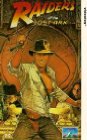 Director: Steven SpielbergWriters: George Lucas/Phillip KaufmanCast Jones: Harrison FordMarion Ravenwood: Karen AllenSallah: John Rhys-DaviesDr. Rene Belloq: Paul FreemonRunning Time: 115 minutesAwards: 8 Oscar nominations, 4 wins (Best Art Direction-Set Decoration, Best Effects/Visual Effects, Best Film Editing, Best Sound & a Special Achievement Award for Sound Effects Editing)RAIDERS OF THE LOST ARKJournal EntriesDirections: Answer the following questions by focusing on the film.  Pay close attention not only to plot and character details, but how the story is presented to the viewer visually.Journal Entry #1: Pay close attention to the introduction of Indiana Jones during the first several minutes of the film.  How is Indy (Harrison Ford) portrayed during this scene?  Please describe how his character is displayed through visual displays.  What do we know about Indy before we even hear a word from his mouth? 9/16 (0:00-12:45)_________________________________________________________________________________________________________________________________________________________________________________________________________________________________________________________________________________________________________________________________________________________________________________________________________________________________________________________________________________________________________________________________________________________________________________________________________________________________________________________________________________________________________________________________________________________________________________________________________________________________________________________________________________________________________________________________________________________________________________Name: ____________________________________Directions: Answer the following questions below.  It may be easier to jot notes while you are watching the segments of the film.Journal Entry #2: During the bar scenes in Tibet great dynamics in mood, atmosphere and action are created visually and through sound.  Try to describe the imagery and sound throughout the scene and what effect it creates. (12:45-37:00) _________________________________________________________________________________________________________________________________________________________________________________________________________________________________________________________________________________________________________________________________________________________________________________________________________________________________________________________________________________________________________________________________________________________________________________________________________________________________________________________________________________________________________________________________________________________________________________________________________________________________________________________________________________________________________________________________________________________________________________

Journal Entry #3: A sense of drama and suspense is created during the scenes in the desert as Indy attempts to find and salvage the ark.  How does the way shots are put together (editing) help create drama and suspense during the scene?  Notice images that are contrasted when there is an edit, or “cut” from one image to another. (37:00-1 hour 20 minutes) _________________________________________________________________________________________________________________________________________________________________________________________________________________________________________________________________________________________________________________________________________________________________________________________________________________________________________________________________________________________________________________________________________________________________________________________________________________________________________________________________________________________________________________________________________________________________________________________________________________________________________________________________________________________________________________________________________________________________________________
Journal Entry #4: Now that you have viewed the entire movie describe to what genre the film belongs.  Try to describe at least two facets that define Raiders as a specific genre.  Finally write why you think this film is considered one of the great films of all time. (1 hour 20 minutes to end) _________________________________________________________________________________________________________________________________________________________________________________________________________________________________________________________________________________________________________________________________________________________________________________________________________________________________________________________________________________________________________________________________________________________________________________________________________________________________________________________________________________________________________________________________________________________________________________________________________________________________________________________________________________________________________________________________________________________________________________Image/ActionsConnotation/Indiana Jones’ persona